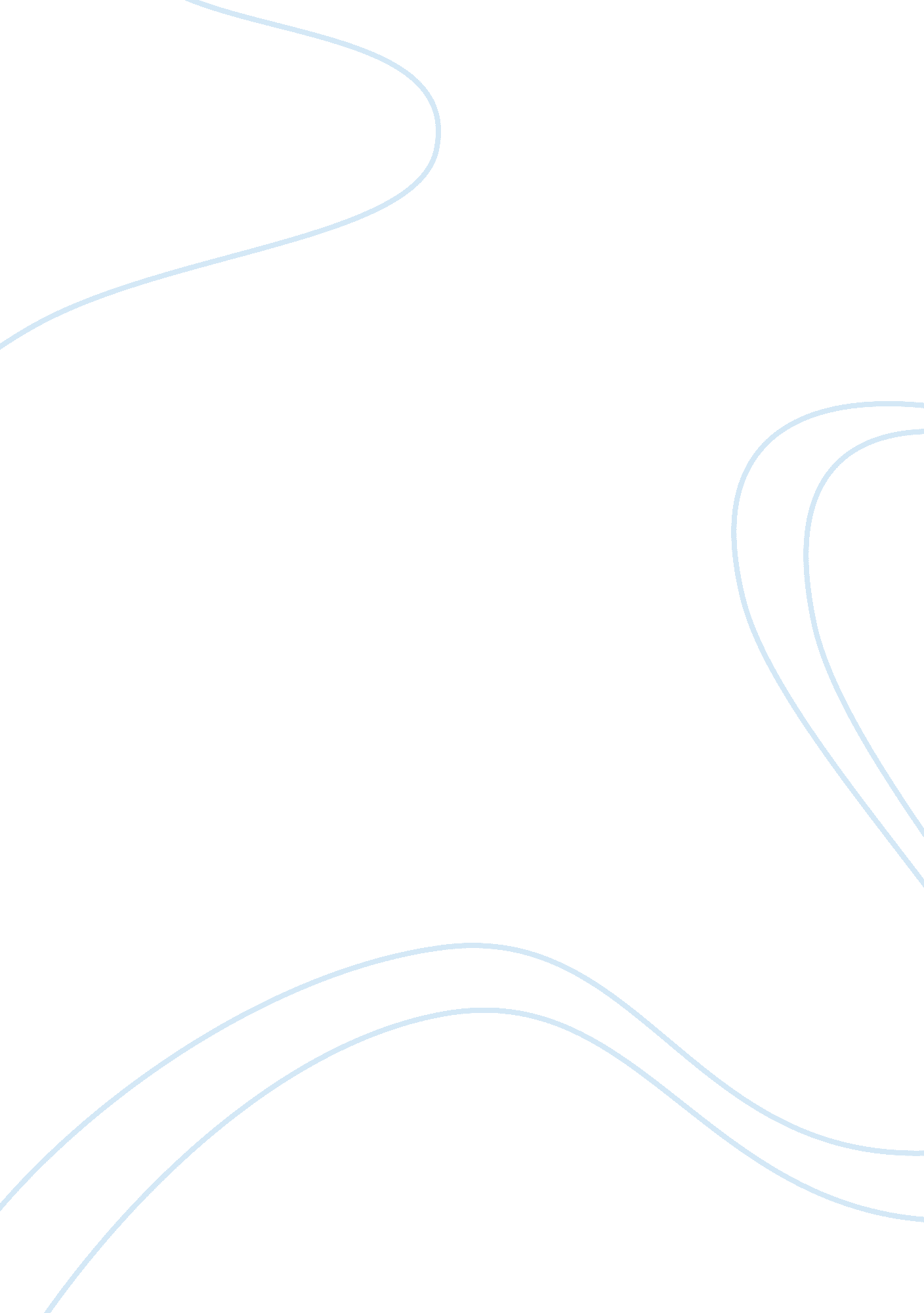 Peoples perception of chinese culture by r. parungaoSociology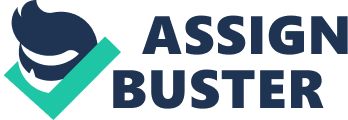 The article appears in the Journal of World History, a reputable publishing industry in communication, world history, and media studies, making it a reliable source. In addition, the information gathered is extracted from publishing sources whose credibility is not in doubt. Furthermore, the research utilized critical analysis in the presentation of the secondary data collected in the research. 
This article served as a source of secondary data in research about how the Chinese society is viewed from the mirror of the American films. The insightful argument presented indicates that the claims and demonstration that are made about the Chinese culture in Hollywood is a mere stereotype that has no cultural or traditional background. The author found out that the presentations made in American films are for entertainment purposes and not a demonstration of the Chinese culture. 
Yu, Feng. " Breaking the Chinese Stereotypes in Hollywood Films." College of Journalism and Communications University of Florida (2014): 1-24. Print. 
The primary aim of this thesis was to de demystify racial and myths about the Chinese males in the Hollywood films that were directed towards assisting the American filmmakers and community from the prolonged stereotype about the Chinese people. The research identified the American perception of the Chinese culture on the role and behavior of the male Chinese residents through films in the American film industry. The data collected in this primary research was aimed at identifying the stereotypes of the Chinese male in the film industry from 1910. Notably, this is helpful in creating awareness about the exaggerated stereotypes about Chinese men being described as robbers and hooligans in American films 
This article demonstrates a primary source of data on the stereotypes of Chinese men in American films. Yu Feng considers that the demonstration of Chinese men as criminals is a stereotype that has been held by American films. The data provided by Yu Feng has been verified by the College of Journalism and Communications at the University of Florida. Specifically, this shows that the information presented is based on accurate findings during the primary data collection period. The main reason the author thinks that American filmmakers use Chinese men, as criminals in their firms could be the non-partisan nature of the Chinese people. 
The research has been carried out adequately to analyze the instances where the American filmmakers have demonstrated Chinese men as criminals and hooligans. The information search is explicitly stated following the approach to research where the researcher applied primary data and secondary data in drawing conclusions. Therefore, this is important in the study as it proves that the stereotypes are just, but an exaggeration of the American films. The research found the Chinese society to be obedient to the rule of law apart from several gangs that are also in other countries including America. 